ประกาศองค์การบริหารส่วนตำบลกำแพงเซาเรื่อง  ประกาศรายชื่อผู้มีคุณสมบัติสอบคัดเลือกเพื่อจ้างเหมาปฏิบัติงานตามโครงการแผนที่ภาษีและทะเบียนทรัพย์สิน..................................................................		ตามที่องค์การบริหารส่วนตำบลกำแพงเซา    ได้ประกาศเรื่องรับสมัครจ้างเหมาบุคคลเพี่อปฏิบัติงานโครงการแผนที่ภาษีและทะเบียนทรัพย์สิน ลงวันที่  1  กันยายน  2559   โดยประกาศรับสมัครตั้งแต่วันที่   1 – 6 กันยายน  2559   ปรากฏว่า มีผู้ยื่นใบสมัคร และได้ตรวจสอบคุณสมบัติแล้ว มีผู้มีคุณสมบัติสอบคัดเลือกเพื่อจ้างเหมาปฏิบัติงานตามโครงการแผนที่ภาษีและทะเบียนทรัพย์สิน ดังมีรายชื่อตามบัญชีแนบท้ายประกาศนี้		ให้บุคคลตามบัญชีรายชื่อ  ผู้มีสิทธิเข้าสอบคัดเลือก  เข้ารับการสอบคัดเลือกโดยการสอบสัมภาษณ์  ในวันที่  8  กันยายน  2559  เวลา  09.00 น.  เป็นต้นไป   ณ  หอประชุมองค์การบริหารส่วนตำบลกำแพงเซา    		จึงประกาศมาเพื่อทราบโดยทั่วกัน			ประกาศ ณ  วันที่  7  กันยายน  พ.ศ. 2559ไพเราะ   เอียดบัว(นางสาวไพเราะ  เอียดบัว)นายกองค์การบริหารส่วนตำบลกำแพงเซาบัญชีรายชื่อผู้มีคุณสมบัติเข้ารับการสอบคัดเลือกเป็นพนักงานจ้างเหมาตามโครงการแผนที่ภาษีและทะเบียนทรัพย์สิน องค์การบริหารส่วนตำบลกำแพงเซา  
อำเภอเมืองนครศรีธรรมราช  จังหวัดนครศรีธรรมราช    ตำแหน่ง  พนักงานสำรวจข้อมูลภาคสนามตำแหน่ง  พนักงานสนามลำดับที่เลขที่ชื่อ – สกุลหมายเหตุ1001นายสิริพงศ์  จงเสมอคุณสมบัติครบถ้วนลำดับที่เลขที่ชื่อ – สกุลหมายเหตุ1001นางสาววิไลภรณ์  สุขดีคุณสมบัติครบถ้วน2002นายธัชชัย   จินวงศ์คุณสมบัติครบถ้วน3003นางสาวปิยภรณ์   กูเปียคุณสมบัติครบถ้วน4004นางสาวกมลมาศ  วิเชียรมณีคุณสมบัติครบถ้วน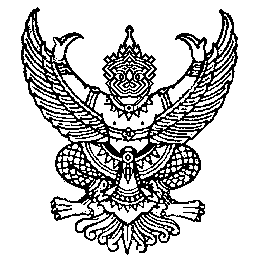 